新北市金山區三和國民小學校本課程教案Get to know “Rice Growth”                            Class:        Number:      Name: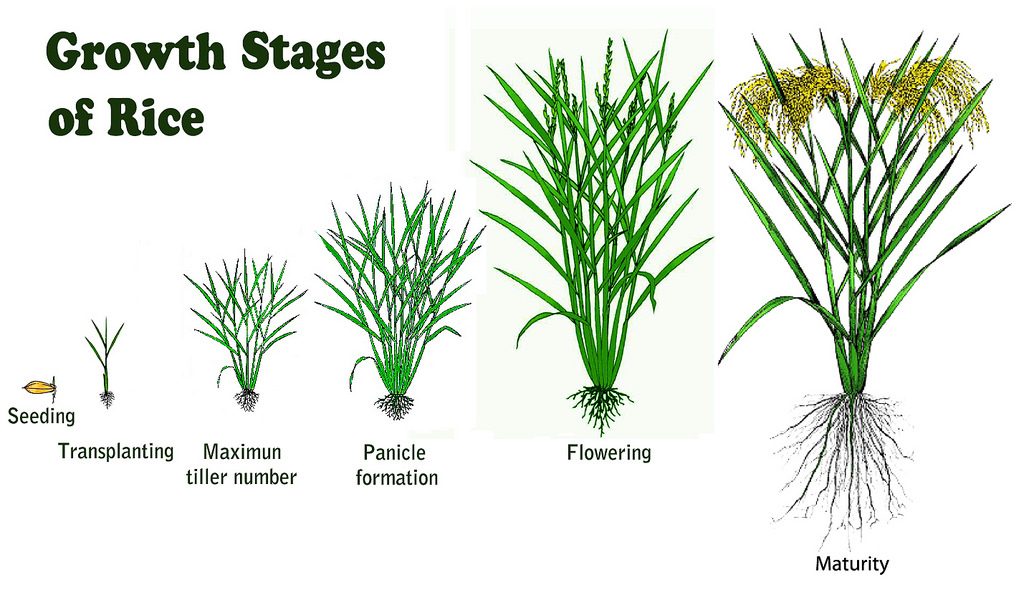 主題名稱Agriculture--Rice與其他領域/科目的連結EnglishEnglish單元名稱Rice Growth Stages教學時間80 mimutes80 mimutes適用年級Grade 5設計者陳炫光 Claire Chen陳炫光 Claire Chen設計理念讓學生用英語學習稻米生長的過程,並從學校農地看見生態讓學生用英語學習稻米生長的過程,並從學校農地看見生態讓學生用英語學習稻米生長的過程,並從學校農地看見生態讓學生用英語學習稻米生長的過程,並從學校農地看見生態學習目標Growth Stages of Rice:seeding, transpanting, tiller number, panicle formation, flowering, maturityGrowth Stages of Rice:seeding, transpanting, tiller number, panicle formation, flowering, maturityGrowth Stages of Rice:seeding, transpanting, tiller number, panicle formation, flowering, maturityGrowth Stages of Rice:seeding, transpanting, tiller number, panicle formation, flowering, maturity教學準備（教學資源）worksheets, computer, overhead projector, A4 paper worksheets, computer, overhead projector, A4 paper worksheets, computer, overhead projector, A4 paper worksheets, computer, overhead projector, A4 paper 學習活動歷程學習活動歷程學習活動歷程學習活動歷程時間準備活動: 第一節          Field Trip: Farms near school                      (Worksheets+ Discussion)發展活動: 第二節              引起動機：              Visit website: https://kids.kiddle.co/Rice1.介紹小朋友米的生長過程(英語單字)搭配 worksheet 2.請小朋友發表他所學並給予複習三、綜合活動: 【活動一】製作稻子成長過程圖     【活動二】畫出並介紹自己的圖     【活動三】看看的種植稻米歷程:                             https://www.youtube.com/watch?v=kNEVvRClgW8                https://www.youtube.com/watch?v=8pWmCeAzxNI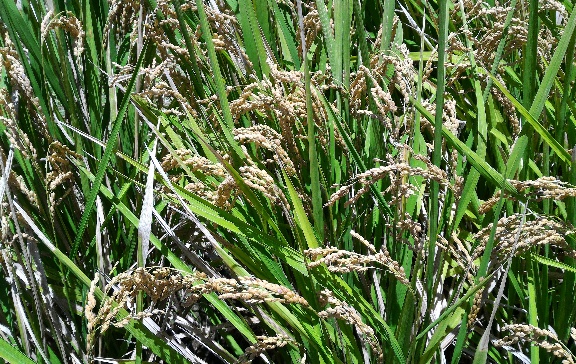 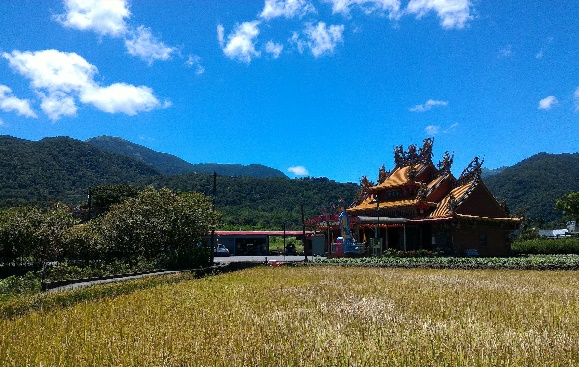 準備活動: 第一節          Field Trip: Farms near school                      (Worksheets+ Discussion)發展活動: 第二節              引起動機：              Visit website: https://kids.kiddle.co/Rice1.介紹小朋友米的生長過程(英語單字)搭配 worksheet 2.請小朋友發表他所學並給予複習三、綜合活動: 【活動一】製作稻子成長過程圖     【活動二】畫出並介紹自己的圖     【活動三】看看的種植稻米歷程:                             https://www.youtube.com/watch?v=kNEVvRClgW8                https://www.youtube.com/watch?v=8pWmCeAzxNI準備活動: 第一節          Field Trip: Farms near school                      (Worksheets+ Discussion)發展活動: 第二節              引起動機：              Visit website: https://kids.kiddle.co/Rice1.介紹小朋友米的生長過程(英語單字)搭配 worksheet 2.請小朋友發表他所學並給予複習三、綜合活動: 【活動一】製作稻子成長過程圖     【活動二】畫出並介紹自己的圖     【活動三】看看的種植稻米歷程:                             https://www.youtube.com/watch?v=kNEVvRClgW8                https://www.youtube.com/watch?v=8pWmCeAzxNI準備活動: 第一節          Field Trip: Farms near school                      (Worksheets+ Discussion)發展活動: 第二節              引起動機：              Visit website: https://kids.kiddle.co/Rice1.介紹小朋友米的生長過程(英語單字)搭配 worksheet 2.請小朋友發表他所學並給予複習三、綜合活動: 【活動一】製作稻子成長過程圖     【活動二】畫出並介紹自己的圖     【活動三】看看的種植稻米歷程:                             https://www.youtube.com/watch?v=kNEVvRClgW8                https://www.youtube.com/watch?v=8pWmCeAzxNI40 mins.40 mins.Answer the following questions:What did I observe on the farm?What did I touch on the farm?What did I step on the farm?What did I feel on the farm? Draw the images in your mind when you visited the farm: